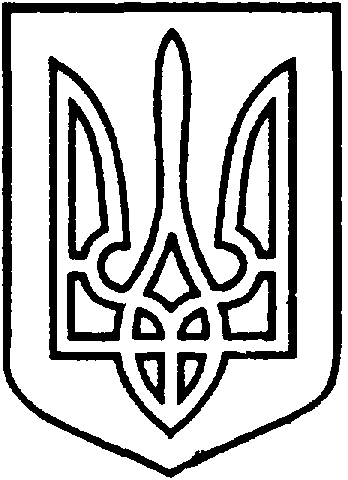 СЄВЄРОДОНЕЦЬКА МІСЬКА ВІЙСЬКОВО-ЦИВІЛЬНА АДМІНІСТРАЦІЯ  СЄВЄРОДОНЕЦЬКОГО РАЙОНУ  ЛУГАНСЬКОЇ  ОБЛАСТІРОЗПОРЯДЖЕННЯкерівника Сєвєродонецької міської  військово-цивільної адміністрації10  серпня  2021 року                                                                          № 1451Розглянувши клопотання КОМУНАЛЬНОГО ПІДПРИЄМСТВА «СЄВЄРОДОНЕЦЬКЕ ПІДПРИЄМСТВО БЛАГОУСТРОЮ ТА РИТУАЛЬНОЇ СЛУЖБИ» (вх. № 67367 від 25.03.2021) про надання дозволу на розроблення проекту землеустрою щодо відведення земельної ділянки, для розміщення будівель торгівельного призначення, враховуючи розпорядження керівника Сєвєродонецької міської військово-цивільної адміністрації Сєвєродонецького району Луганської області від 01.07.2021 № 1076 «Про затвердження детального плану частини території міста Сєвєродонецьк в районі просп. Гвардійський, 40», відповідно до статей  79¹, 92, 123, 134 Земельного Кодексу України, статті 50 Закону України «Про землеустрій», керуючись пунктом 8 частини третьої статті 6, пунктом 27 частини першої статті 4 Закону України «Про військово-цивільні адміністрації»,зобов’язую:1. Надати КОМУНАЛЬНОМУ ПІДПРИЄМСТВУ «СЄВЄРОДОНЕЦЬКЕ ПІДПРИЄМСТВО БЛАГОУСТРОЮ ТА РИТУАЛЬНОЇ СЛУЖБИ» дозвіл на розроблення проекту землеустрою щодо відведення земельної ділянки, орієнтовною площею 0,0150 га, для розміщення будівель торгівельного призначення, за адресою: Луганська обл., Сєвєродонецький район,                                   м. Сєвєродонецьк, проспект Гвардійський, район будинку 40.2. КОМУНАЛЬНОМУ ПІДПРИЄМСТВУ «СЄВЄРОДОНЕЦЬКЕ ПІДПРИЄМСТВО БЛАГОУСТРОЮ ТА РИТУАЛЬНОЇ СЛУЖБИ» надати  проект землеустрою щодо відведення земельної ділянки до Сєвєродонецької міської військово-цивільної адміністрації Сєвєродонецького району Луганської області для його затвердження та подальшої передачі земельної ділянки в постійне користування.3. Дане розпорядження підлягає оприлюдненню.  4. Контроль за виконанням цього розпорядження покласти на заступника керівника Сєвєродонецької міської військово-цивільної адміністрації Олега Кузьмінова.Керівник Сєвєродонецької міськоївійськово-цивільної адміністрації  		                  Олександр СТРЮКПро надання КОМУНАЛЬНОМУ ПІДПРИЄМСТВУ «СЄВЄРОДОНЕЦЬКЕ ПІДПРИЄМСТВО БЛАГОУСТРОЮ ТА РИТУАЛЬНОЇ СЛУЖБИ»  дозволу на розроблення проекту землеустрою щодо відведення  земельної ділянки для розміщення будівель торгівельного призначення, за адресою: Луганська обл., Сєвєродонецький район, м. Сєвєродонецьк,   проспект Гвардійський, район будинку 40 